Agency overviewThe Planning, Industry and Environment Cluster was formed in 2019. The Cluster drives greater levels of integration and efficiency across key areas such as long-term planning, precincts, housing, property, infrastructure priorities, open space, the environment, our natural resources – land, water, mining – energy, and growing our industries. There is a strong emphasis on regional NSW.Primary purpose of the roleCoordinates a range of complex analytic and research activities and projects to provide sound and reliable input to the delivery of the NSW Government’s regional water strategies, consistent with the State’s water sector strategic planning priorities, the State’s and Commonwealth’s water reform agenda, and relevant legislation.Key accountabilitiesProvide informed advice and technical services to support the development, negotiation and resolution of regional water strategiesAnalyse priority issues, initiate research and consultation activities and prepare recommendations to inform the development of strategic options, policies and plans to improve water security and service provisionDevelop and implement strategies for community consultation/communication to support engagement activitiesLead and manage projects to develop, assess, and prioritise water solutions including infrastructure, policy or planning issuesPrepare advice in the form of briefs, policy and discussion papers on key water strategy issues to respond to Ministerial, Cabinet or Departmental requestsProvide input to discussions to facilitate the understanding of water strategy matters, infrastructure, policies and planning solutionsEstablish and fosters productive information networks that enables the coordination and implementation of consultation activitiesPrepare a range of communications materials and consultation activities to support the water strategy development and implementation processKey challengesProvide considered, data driven strategy advice within short timeframes to key internal and external stakeholdersEffectively contributing to consultations, negotiations and cross-sector partnership arrangements on sensitive water management arrangementsMaintaining knowledge of contemporary trends and developments in approaches to strategic water management and implications for market and investment aspects of regional strategiesKey relationshipsRole dimensionsDecision makingAccountable for the development of strategy and advice to inform the development of actions and options for regional strategiesManage the delivery of delivery of strategy development and implementation projects under the guidance of the ManagerRefers to the Manager decisions that require significant change to project outcomes or timeframes; or likely to escalate or create substantial or contentious precedent’ require a higher administrative or financial delegationReporting lineManager Regional StrategiesDirect reportsNilBudget/ExpenditureNilEssential requirementsExtensive experience in water related areas such as water planning, natural resource management, environmental science, aquatic ecology, geomorphology, civil/environmental engineering and hydrology.Understanding of the State and Commonwealth Government’s water reform agendas, and legislative and policy requirements regarding water strategy and planning.Capabilities for the roleThe NSW Public Sector Capability Framework applies to all NSW public sector employees. The Capability Framework is available at www.psc.nsw.gov.au/capabilityframeworkCapability summaryBelow is the full list of capabilities and the level required for this role. The capabilities in bold are the focus capabilities for this role. Refer to the next section for further information about the focus capabilities.Focus capabilitiesThe focus capabilities for the role are the capabilities in which occupants must demonstrate immediate competence. The behavioural indicators provide examples of the types of behaviours that would be expected at that level and should be reviewed in conjunction with the role’s key accountabilities.ClusterPlanning, Industry & EnvironmentAgencyDepartment of  Planning, Industry & EnvironmentDivision/Branch/UnitWater / Regional Water Strategy	LocationVarious LocationsClassification/Grade/BandClerk Grade 9-10Role FamilyBespoke/Projects and Programs/DeliverANZSCO Code511112PCAT Code1119192Date of ApprovalJanuary 2019 (updated July 2019)Agency Websitehttps://www.dpie.nsw.gov.auWho       WhyInternalManagerReceive direction and guidance and provide feedback on work prioritisation and delivery.Escalate issues, keep informed, advise and receive instructionsTeamTransfer knowledge, in particular to less experienced team members.Develop and maintain effective working relationships and open channels of communication.Other Staff across the DivisionCoordinate working groups to develop and implement water strategies, including to create policy and procedure relating to long-term water strategic planningParticipate in cross agency teams to identify, discuss and resolve issuesShare informationWork with other units and branches to develop agreed positions relating to water strategiesExternalOther NSW and Commonwealth Government agenciesProvide technical input to water management issuesPromote effective interagency liaison regarding water management plans and reforms; discuss issues and strategiesWater service providers and other stakeholders such as peak industry bodies and major industry sector representativesDevelop and maintain effective working relationships and open channels of communication to ensure collation of relevant information and research for development and implementation of regional water strategies.Convene as required working groups at the regional level to develop and implement regional water strategies, keep informed and work toward agreed positions with respect to water security investment decisions.Liaise to develop consensus during development and implementation of water strategies; contribute to communication productsNSW Public Sector Capability FrameworkNSW Public Sector Capability FrameworkNSW Public Sector Capability FrameworkCapability GroupCapability NameLevel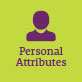 Display Resilience and CourageIntermediateAct with IntegrityAdeptManage SelfAdeptValue DiversityIntermediate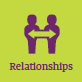 Communicate EffectivelyAdeptCommit to Customer ServiceIntermediateWork CollaborativelyAdeptInfluence and NegotiateAdvanced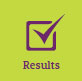 Deliver ResultsIntermediatePlan and PrioritiseAdeptThink and Solve ProblemsAdeptDemonstrate AccountabilityIntermediate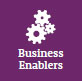 FinanceIntermediateTechnologyIntermediateProcurement and Contract ManagementIntermediateProject ManagementAdeptNSW Public Sector Capability FrameworkNSW Public Sector Capability FrameworkNSW Public Sector Capability FrameworkGroup and CapabilityLevelBehavioural IndicatorsPersonal AttributesAct with IntegrityAdeptRepresent the organisation in an honest, ethical and professional way and encourage others to do soDemonstrate professionalism to support a culture of integrity within the team/unitSet an example for others to follow and identify and explain ethical issuesEnsure that others understand the legislation and policy framework within which they operateAct to prevent and report misconduct, illegal and inappropriate behaviourPersonal AttributesManage SelfAdeptLook for and take advantage of opportunities to learn new skills and develop strengthsShow commitment to achieving challenging goalsExamine and reflect on own performanceSeek and respond positively to constructive feedback and guidanceDemonstrate a high level of personal motivationRelationshipsCommunicate EffectivelyAdeptTailor communication to the audience Clearly explain complex concepts and arguments to individuals and groupsMonitor own and others' non-verbal cues and adapt where necessaryCreate opportunities for others to be heardActively listen to others and clarify own understandingWrite fluently in a range of styles and formatsRelationshipsWork CollaborativelyAdeptEncourage a culture of recognising the value of collaborationBuild co-operation and overcome barriers to information sharing and communication across teams/unitsShare lessons learnt across teams/unitsIdentify opportunities to work collaboratively with other teams/units to solve issues and develop better processes and approachesResultsThink and Solve ProblemsAdeptResearch and analyse information, identify interrelationships and make recommendations based on relevant evidenceAnticipate, identify and address issues and potential problems and select the most effective solutions from a range of optionParticipate in and contribute to team/unit initiatives to resolve common issues or barriers to effectivenessIdentify and share business process improvements to enhance effectivenessResultsDemonstrate AccountabilityIntermediateTake responsibility and be accountable for own actionsUnderstand delegations and act within authority levelsIdentify and follow safe work practices, and be vigilant about their application by self and othersBe alert to risks that might impact the completion of an activity and escalate these when identifiedUse financial and other resources responsiblyBusiness EnablersProject ManagementAdeptPrepare clear project proposals and define scope and goals in measurable termsEstablish performance outcomes and measures for key project goals, and define monitoring, reporting and communication requirementsPrepare accurate estimates of costs and resources required for more complex projectsCommunicate the project strategy and its expected benefits to othersMonitor the completion of project milestones against goals and initiate amendments where necessaryEvaluate progress and identify improvements to inform future projects